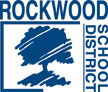 Request for Information – Student ChromebooksRFITECH2019SUBJECT The Rockwood School District (the District) is looking at options for Chromebooks to be utilized by our students as part of the 1:1 Chromebook program.     The purpose of this Request for Information (RFI) is to gather information about vendor products for student Chromebooks. The District wants to gather data regarding the recommended model, cost of the device, warranty options, and anticipate life of the product. Ultimately, the intent is to use the specifications (or equivalent specs) in the formulation of a Request for Proposal (RFP).  To the extent, simplifying assumptions are needed, respondents are encouraged to make and document such assumptions in their responses. DISCLAIMERThis RFI is issued solely for information and planning purposes only and does not Constitute a solicitation. Responses to the RFI will not be returned. Responses to this Notice are not considered as offers and will not be accepted by the Rockwood School District to form a binding contract. Responders are solely responsible for all expenses associated with responding to this RFI. The responses received as a result of this RFI may be used to develop a Request for Proposal (RFP) which may result in an agreement and open purchase order issued to one or more successful vendors. POST-RFI INFORMATIONAfter reviewing the information prepared by each vendor, if the District may prepare a list of questions and share for vendors to respond to the questions.  DESCRIPTION AND INSTRUCTIONSPlease submit responses (3 copies) to the point of contact at the address listed below in CONTACT INFORMATION by 3:00 PM on March 8, 2019.   Please address each section below in your response.  We need to understand the level of expertise and experience companies in this industry possess.  Corporate Expertise -  Briefly describe company history in this industry and resources used to install, service, and support recommend product.Product Information - Briefly provide information about the product your company recommends including the following:ManufacturerModelsSizesTouch vs Non-touchProcessorAvailable portsExpected life spanAny field replaceable partsWarranty options (length and coverage provided) Other Recommendations - Please provide any additional recommendations that are viewed as alternative options. NON-SOLICITATIONVendors should not contact members of the Rockwood School District Board of Education during the course of this RFI process without first notifying Brenda Kirchhoefer, Coordinator of Purchasing (636.733.2045).CONTACT INFORMATION All inquiries for District requirements or distribution of product information, brochures etc. shall be directed to the Point of Contact (POC) for this Request for Information: Bretta SlagleDirector of Technical Support Rockwood School District1955a Shepard RoadWildwood, MO 63038(636) 733-1101slaglebretta@rsdmo.org